ADA COMMUNITY LIBRARY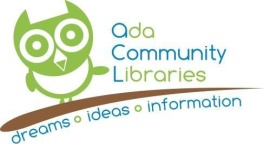 REQUEST FOR RECONSIDERATION OF A LIBRARY RESOURCEThe library board of Ada Community Library has delegated the responsibility for selection and evaluation of library resources to the library collection development staff and has established reconsideration procedures to address concerns about those resources. Completion of this form is the first step in those procedures. If you wish to request reconsideration of library resources, please return this completed form to:Mary DeWalt, Director, Ada Community Library, 10664 W. Victory Road, Boise, Idaho 83709AUTHOR: 	 DATE OF REQUEST: 	TITLE: 	 PUBLISHER: 	FORMAT: 	(Book, CD, Audiotape, Video, DVD, etc.)Request initiated by: 	 Telephone# or email	Address: 	City: 	Zip Code: 	Complaint Represents: 	Myself		Organization, please name:	How was the resource brought to your attention?	Do you know, or have you read anything about the author?	Did you read, view, listen, etc. the entire resource? 	If not, which parts?	Are you considering the resource as a whole?	What, in your opinion, is the theme of the resource?	What do you object to in the resource? (Please be specific, cite pages, songs, etc. Continue on back if necessary)Have you read or heard any reviews of the resource? 	In your opinion, is there anything constructive about the resource?	What alternate work would you recommend that would convey as valuable a picture and perspective of the subject treated? 	How would you like the library to respond to your request about the resource?	__________________________________________________________________________________________  I acknowledge that this document will become a public record as soon as it is received by Library staff.Signature ________________________________________________________